ПРОГРАММА ПРОВЕДЕНИЯРегионального этапа Чемпионата по профессиональному мастерству «Профессионалы» - 2024 в Республике Марий Эл
по компетенции «Преподавание в младших классах»
 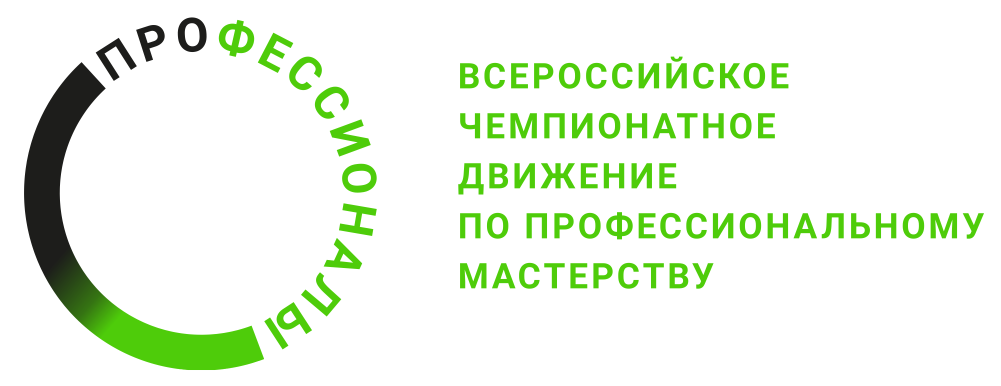 УТВЕРЖДАЮГлавный эксперт_____________Белорусова С.Г.            «_____»___________20___г.Общая информацияОбщая информацияПериод проведения25 марта 2024 г. - 29 марта 2024 г.Место проведения и адрес площадкиГБПОУ Республики Марий Эл «ОМК им. И.К. Глушкова», Республика Марий Эл, пгт. Оршанка, ул. Гагарина, 4ФИО Главного экспертаБелорусова Светлана ГеоргиевнаКонтакты Главного эксперта89877213343, belorusova.svetlana@yandex.ruД-2  / «24» марта 2024 г.Д-2  / «24» марта 2024 г.08:30-10:00Приемка площадки к проведению отборочного этапа Чемпионата по
профессиональному мастерству «Профессионалы»: проверка готовности площадки к проведению соревнований, соответствие
инфраструктурному листу, плану застройки, работа камер, рабочее состояние
техники (тестирование интерактивного и цифрового оборудования)10:00-10:45Консультация технических администраторов площадки10:45-11.00Подписание Акта готовности площадки к проведению чемпионатаД-1  / «25» марта 2024 г.Д-1  / «25» марта 2024 г.08:30-08:45Регистрация конкурсантов, экспертов-наставников, индустриального эксперта08:45-09:00Инструктаж по ТБ и ОТ09:00-09:15Жеребьевка – распределение конкурсных рабочих мест09:15-10.45Знакомство конкурсантов с площадкой и оборудованием, с конкурсной и
нормативной документацией10:45-11:00Оформление и подписание протоколов11:00-11:30Обед11.30-13:00Работа экспертов-наставников с конкурсной и нормативной документацией13:00-16:30Чемпионат экспертов. Распределение ролей между экспертами.
Внесение 30% изменений в задания. Подписание регламентирующих документов, протоколовД1  / «26» марта 2024 г.Д1  / «26» марта 2024 г.8:30-8:45Брифинги на конкурсных площадках8:45-9:00Инструктаж конкурсантов, жеребьевка, знакомство с актуализированным КЗ9:00-11:30Модуль А. Подготовка фрагмента урока (этап открытия нового знания) в начальных классах по одному из учебных предметов с использованиеминтерактивного оборудования11:30-11:40Технический перерыв11:40 -13:20Модуль А. Проведение фрагмента урока (этап открытия нового знания) вначальных классах по одному из учебных предметов с использованием интерактивного оборудования13:20 -13:50Обед13:50 -14:00Жеребьевка, знакомство с актуализированным КЗ14:00- 16:00Модуль Г. Разработка уровневых учебных заданий, обеспечивающих усвоение конкретной темы по одному из учебных предметов (русский язык, математика, окружающий мир, литературное чтение)16:00-16:10Технический перерыв16:10-17:00Модуль Г. Демонстрация уровневых учебных заданий, обеспечивающих усвоение конкретной темы по одному из учебных предметов (русский язык, математика, окружающий мир, литературное чтение)17:00-19:00Собрания экспертов: подведение итогов дня. Внесение результатов в ЦСОД2  / «27» марта 2024 г.Д2  / «27» марта 2024 г.8:30-8:45Брифинги на конкурсных площадках8:45-9:00Инструктаж конкурсантов, жеребьевка, знакомство с актуализированным КЗ9:00-11:30Модуль	Б.	Подготовка	воспитательного	мероприятия	с  использованиеминтерактивного оборудования11:30-11:40Технический перерыв11:40 -13:20Модуль	Б.	Проведение	воспитательного	мероприятия	с  использованиеминтерактивного оборудования13:20 -13:50Обед13:50-14:00Жеребьевка, знакомство с актуализированным КЗ14:00-16:00Модуль Д. Разработка воспитательного проекта в рамках сетевого взаимодействия семьи, образовательных и иных организаций16:00-16:10Технический перерыв16:10-17:00Модуль Д. Демонстрация воспитательного проекта в рамках сетевого взаимодействия семьи, образовательных и иных организаций17:00-19:00Собрания экспертов: подведение итогов дня. Внесение результатов в ЦСОД3  / «28» марта 2024 г.Д3  / «28» марта 2024 г.8:30-8:45Брифинги на конкурсных площадках8:45-9:00Инструктаж конкурсантов, жеребьевка, знакомство с актуализированным КЗ9:00-11:30Модуль В. Разработка фрагмента внеурочного занятия с использованиеминтерактивного оборудования11:30-11:40Технический перерыв11:40-13:20Модуль В. Проведение фрагмента внеурочного занятия с использованиеминтерактивного оборудования13:20-14:00Обед14:00-17:00Собрания экспертов: подведение итогов дня. Внесение результатов в ЦСО.Подписание протоколовД+1  / «29» марта 2024 г.Д+1  / «29» марта 2024 г.08:30-10:0Собрания экспертов: подведение итогов чемпионата. Выбор кандидатуры ГЭ на Региональный этап Чемпионата по профессиональному мастерству в 2025 году 10:00-10:30Отбытие конкурсантов и экспертов с конкурсной площадкиПосле 10:30Демонтаж конкурсной площадки